Bitte Abstand haltenHygienemassnahmeAbstand zwischen Personen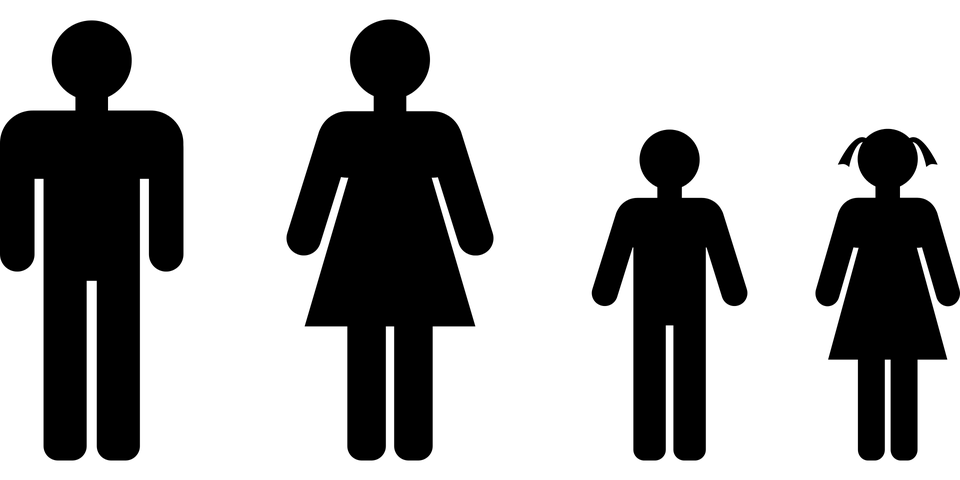 Jederzeit - auch vor der Kasse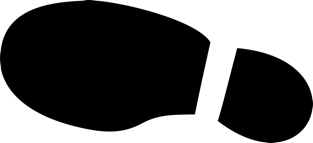 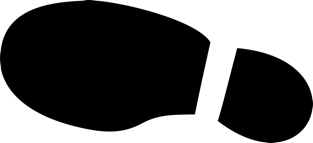 